Практыкаванне 27  – с4.   ТЭМА: «БАЛОТЫ»Намалюйце балотных жыхароў – рэальных і казачных.Гуляемся ў карэктара: шукаем і выкрэсліваем літару Ы .Чыстагаворка: На балоце белы бусел трох рапух ныраць прымусіў.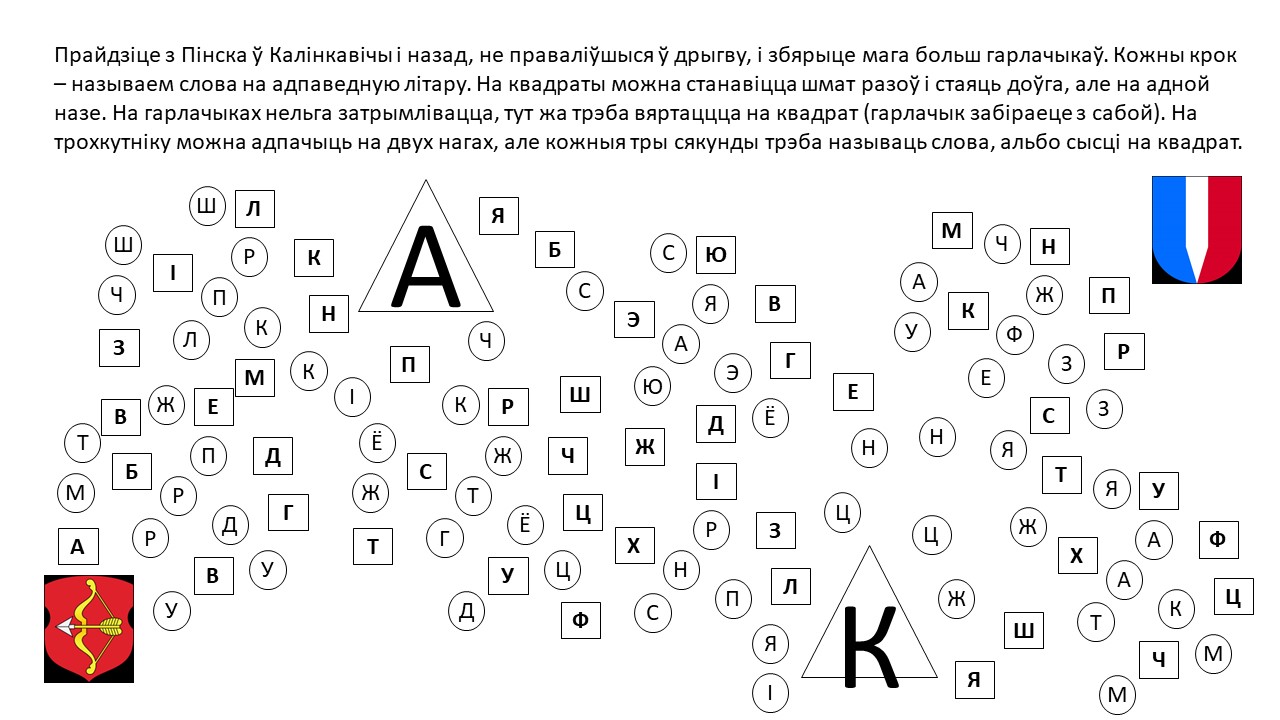 Дыня вырасла на полі, Выкаціла жоўты бок. Варта дакрануцца толькі - Так і пырсне смачны сок! Шчыра просім частавацца, У баку не заставацца!Якія расліны патрабуюць шмат вады для роста, а якія - наадварот?